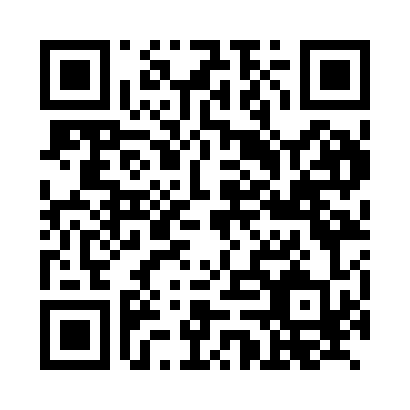 Prayer times for Trebsen, GermanyWed 1 May 2024 - Fri 31 May 2024High Latitude Method: Angle Based RulePrayer Calculation Method: Muslim World LeagueAsar Calculation Method: ShafiPrayer times provided by https://www.salahtimes.comDateDayFajrSunriseDhuhrAsrMaghribIsha1Wed3:135:411:065:098:3210:502Thu3:095:391:065:098:3410:533Fri3:065:371:065:108:3510:564Sat3:025:351:065:118:3710:595Sun2:585:341:065:118:3911:026Mon2:545:321:065:128:4011:057Tue2:525:301:065:138:4211:098Wed2:515:281:055:138:4311:129Thu2:505:271:055:148:4511:1310Fri2:505:251:055:158:4611:1311Sat2:495:231:055:158:4811:1412Sun2:485:221:055:168:5011:1513Mon2:485:201:055:168:5111:1514Tue2:475:191:055:178:5311:1615Wed2:465:171:055:178:5411:1716Thu2:465:161:055:188:5611:1717Fri2:455:151:055:198:5711:1818Sat2:455:131:055:198:5811:1919Sun2:445:121:055:209:0011:1920Mon2:445:111:065:209:0111:2021Tue2:435:091:065:219:0311:2022Wed2:435:081:065:219:0411:2123Thu2:425:071:065:229:0511:2224Fri2:425:061:065:229:0711:2225Sat2:425:051:065:239:0811:2326Sun2:415:041:065:239:0911:2427Mon2:415:031:065:249:1011:2428Tue2:415:021:065:249:1211:2529Wed2:405:011:065:259:1311:2530Thu2:405:001:075:259:1411:2631Fri2:404:591:075:269:1511:26